Learning Object ScriptCourse Name and Number: AP Art HistoryModule Name: Module ThirteenSME Name: Denease McCulloughDS Name: Courtney PerrinTitle of Learning Object: Shiva as Lord of the DancePurpose of Learning Object: Review  Narration Needed (Yes or No): NoContent for Learning Object (including answers):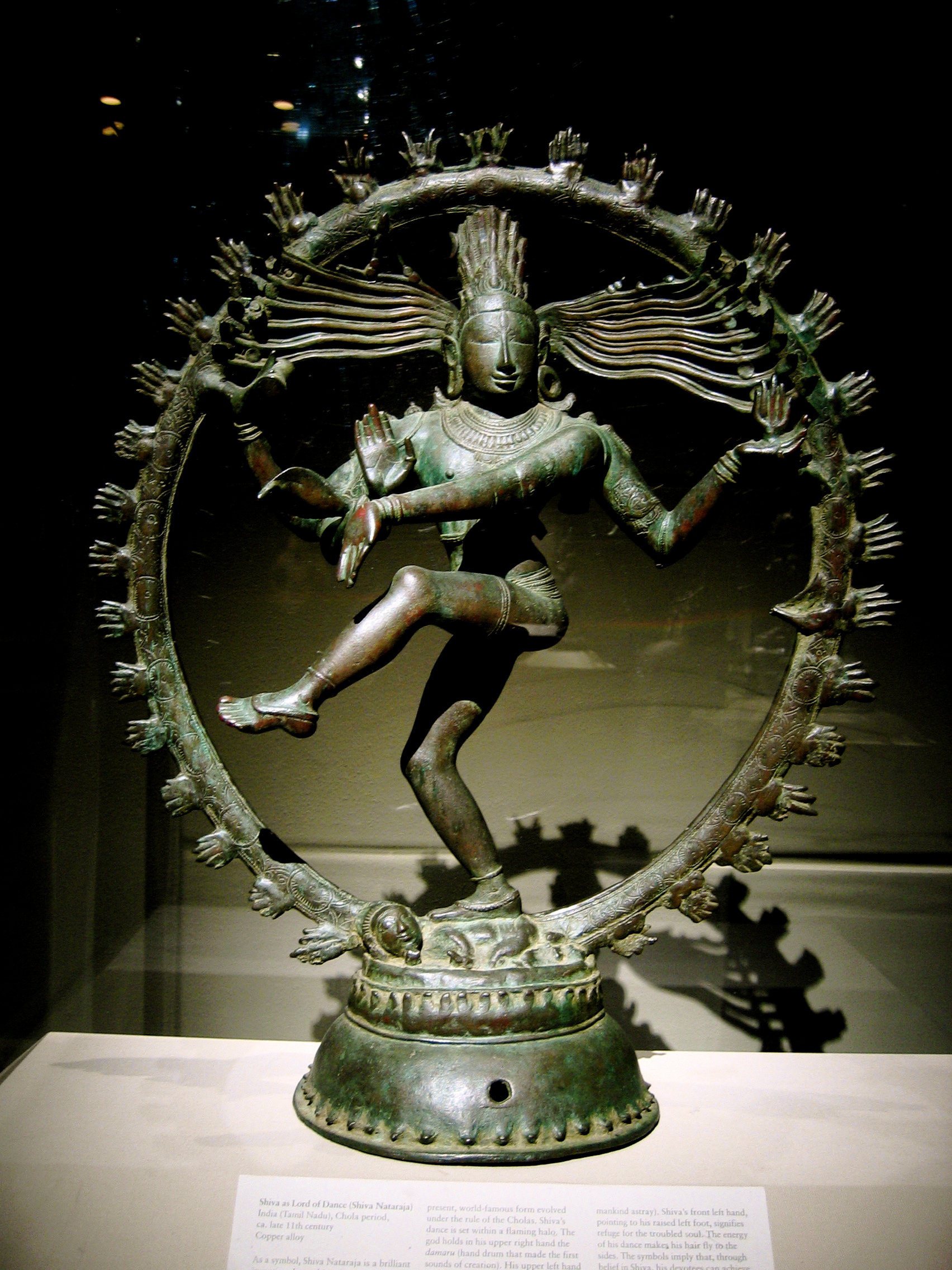 dancingshiva.jpegFlaming halo Shiva dances within a flaming arch that springs from a lotus base. The halo represents the cosmos. Pose Shiva's feet are in a dancing pose. His left leg is raised and his right foot is planted on the demon-dwarf, signifying that Shiva overcomes ignorance in the world.Multiple hands symbolize Shiva's multiple powers. The back right hand holds the drum, the symbol of creation. Sound was the first of the five elements that became manifest in the cosmos.  The back left hand holds a flame within a bowl. The flame symbolizes destruction leading to creation.  The front right hand is held in the gesture that tells the devotee to have no fear. This is the gesture of reassurance.  The front left hand points to the raised leg in a gesture that is called 'like an elephant trunk" and signifies that Shiva's activities will bring salvation.Characteristics of the face and head Shiva's expression is aloof; he is absorbed in meditation. He has an all-seeing, all-knowing third eye. Shiva wears the matted locks of a yogi, or holy person. The hair is piled up into a crown at the top of his head. The strands flow towards the flaming halo and are adorned with flowers.5.  Characteristics of the BodyShiva wears a short skirt, known as a dhoti  (pronunciation "doe-tee"), over which he wears a tiger skin. He wears much jewelry: necklace, armlets, bracelets, ankle bracelets, and finger and toe rings. A snake is wound around his arms.Citation:"Asian Art Outlook Slideshow." Asian Art Outlook Slideshow. Web. 4 Apr. 2015. <http://sites.asiasociety.org/education/AsianArt/slideshow3.htm>Keywords for Learning Object:Other files associated with Learning Object (images, etc.):Image titles are under the pictures.Citations: